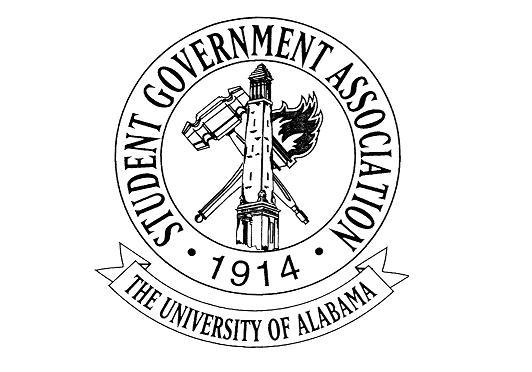 The University of Alabama22nd Student Senate 2017-2018Agenda for November 30h, 2017Regular SessionCall to Order and Roll CallRecitation of the SGA Mission statement and the Capstone Creed by Senator Judson and Senator JohnstonAnnouncements: This is the last senate meeting of the semester Old Business:A-12: AN ACT TO ESTABLISH ENVIRONMENTAL CROSS-BRANCH ACTION Senator Lauren GriffithR-10: A​ ​RESOLUTION​ ​CONGRATULATING​ THE CREATION OF THE R.E.S.P.E.C.T. FUND Senator Eric Silver and Senator Harrison AdamsAdjournACT A-12-17THE UNIVERSITY OF ALABAMA22nd SENATE 2017-2018Author(s): Senator Lauren GriffithSponsor(s): Director of Environmental Affairs Kyle Van FrankAn Act to Establish Environmental Cross-Branch ActionBe it enacted by the Senate of the Student Government Association assembled.Section 1. Findings - The Senate finds the following:There is no organized existing legislative body on environmental programming and awarenessForming a council with members of the Senate and Executive branches would help stimulate involvement in SGA as a wholeCreating a council in which senators are dedicated to Environmental action and initiatives would help engage the legislative branch to the growing population of students seeking environmentally-geared programming on campusIt is in the SGA’s best interest to promote environmental awareness, and improve knowledge and activism in the UA communitySection 2. Directions to the Director of Environmental Affairs - The Director of Environmental Affairs is hereby directed and allowed to collaborate and facilitate open dialogue with members of the senate for creation of Environmental legislationSection 3. Directions to the Director of Environmental Affairs and the Cross-Branch Committee - The Director of Environmental Affairs is hereby directed to facilitate meeting and collaboration with both members of the Senate and the Environmental Affairs Cabinet, in order to establish a cross-branch committee for the remainder of this term, and start a dialogue for future legislation on the topics including, but not limited to, sustainability, environmental awareness, conservation, recycling, student involvement, campus awarenessSection 4. Effective Date - This Act shall take effect upon its signature by the President or its otherwise becoming law for the 2017-2018 SGA Term Section 5. Distribution of Copies - Dr. Stuart Bell, President of the University of Alabama; Dr. Kevin W. Whitaker, Provost; Jared Hunter, SGA President; Ross D’Entremont, SGA Vice President of Academic Affairs; Charlie Steinmetz, SGA Vice President for Financial Affairs; Price McGiffert, SGA Vice President for External Affairs; Elizabeth Elkin, Editor-in-Chief of The Crimson White.RESOLUTION​ ​R-10-18The​ ​University​ ​of​ ​Alabama22nd​ ​Student​ ​Senate​ ​2017-2018Authors: ​Senator Eric Silver and Senator Harrison AdamsSponsors: Senator Baily Martin, Senator Mary Elizabeth Clements, Senator Branden Greenberg, and Speaker of the Senate Matthew Childress A​ ​RESOLUTION​ ​CONGRATULATING​ THE CREATION OF THE R.E.S.P.E.C.T. FUNDWHEREAS,​ ​The University of Alabama has a limited budget for funding mental health awareness;​ ​andWHEREAS,​ Mental health awareness is an important concern to college campuses all over the country;​ ​andWHEREAS,​ ​President Hunter along with the IFC (Interfraternity Council) and Panhellenic Association have raised $75,000.00 to increase mental health awareness;​ ​andWHEREAS,​ ​The endowment fund will continue to grow through annual donations to a goal of $1,000,000.00 over a decade;​ ​andWHEREAS,​ ​These funds will help create student resources campus-wide regarding mental health awareness, THEREFORE,​ ​BE​ ​IT​ ​RESOLVED THAT,​ ​the​ ​Senate​ ​of​ ​the​ ​Student​ ​Government​ ​Association congratulates​ ​President Hunter and the SGA Executive Board, The IFC (Interfraternity Council), the Panhellenic Association, and other contributing organizations ​on​ ​the​ ​commencement​ ​of​ ​the R.E.S.P.E.C.T. fund.BE​ ​IT​ ​FURTHER​ ​RESOLVED THAT,​ ​the​ ​copies​ ​of​ ​this​ ​Resolution​ ​will​ ​be​ ​sent​ ​to​ ​the​ ​following: Crimson​ ​White,​ ​Interfraternity Council, Panhellenic Association, and President Jared Hunter